Департамент образования Администрации г.о. Самара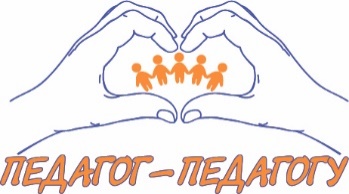 МБУ ДО «Детская школа искусств №8 «Радуга» г.о. СамараМежрегиональный образовательный проект «Педагог – педагогу» ПЛАН РАБОТЫ на 2019-2020 учебный годМАСТЕР-КЛАССЫ в рамках межрегионального образовательного проекта «Педагог-педагогу»Детский Арт-фестиваль «Радужные встречи»№ФИО приглашенного специалистаТемаСрокиОтветственныеИшина Мара, органистка, клавесинистка, преподаватель исторических клавишных и директор по развитию в Центре старинной музыки "Эглерио" (г. Санкт-Петербург) «Техника и стиль игры на клавесине:язык барочной музыки сквозь призму исторических клавишных»12 октября 2019 г.Головлева Е.О.Хабарова М.П.Мстиславская Е.В., к.п.н., доцент кафедры истории и теории исполнительского искусcтва и музыкальной педагогики Саратовской государственной консерватории им. Л.В. Собинова.«Практическая психология для музыканта»31 октября -1 ноября 2019 г.Головлева Е.О.Хабарова М.П.Полозова М.Г., заслуженный работник культуры РФ, победитель Общероссийского конкурса «Лучший преподаватель ДШИ-2013», преподаватель фортепиано СПб ГБНОУ «Санкт-Петербургского музыкального лицея»«Работа над крупной формой. Работа над кантиленой»март2020 г.Головлева Е.О.Хабарова М.П.№МероприятиеСрокиОтветственныеКонцерт-лекторий «К нам приехал клавесин»Ведущая: Мара Ишина (органистка, клавесинистка, преподаватель исторических клавишных и директор по развитию в Центре старинной музыки "Эглерио" (г. Санкт-Петербург) 12 октября 2019 г.Головлева Е.О.Концерт-лекторий «Сказка в музыке»ДекабрьГоловлева Е.О.Концерт-лекторий «Голос ветра», «Время сирени»Ведущая: Евгения Карпова (Северо-Кавказская филармония им. В.И. Сафонова, г. Кисловодск)ФевральГоловлева Е.О.Концерт-лекторий «По странам и континентам»МартГоловлева Е.О.